Projekt FVE Flídr metal s.r.o. - II. etapačíslo projektu: CZ.31.3.0/0.0/0.0/22_001/0006015je spolufinancován Evropskou unií.Cílem projektu je instalace fotovoltaické elektrárny o výkonu 387,72 kWp sloužící pro vlastní spotřebu žadatele. Za pomoci využití obnovitelných zdrojů dojde k optimalizaci zajištění elektrické energie pro podnikatelskou činnost. 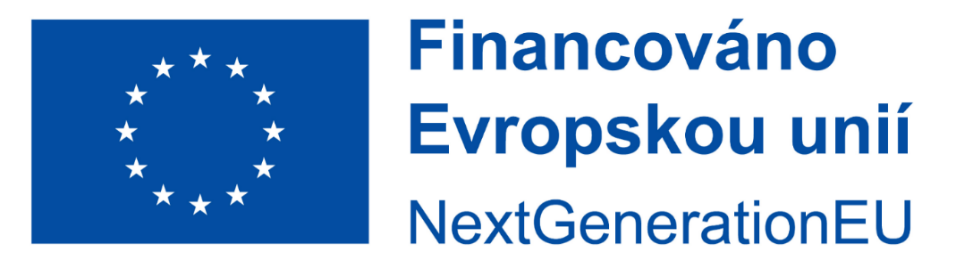 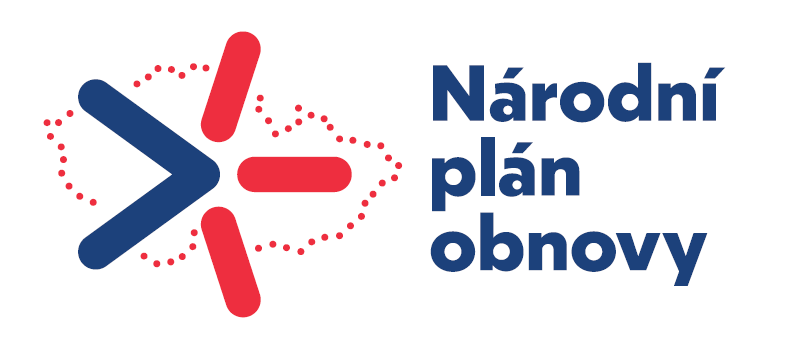 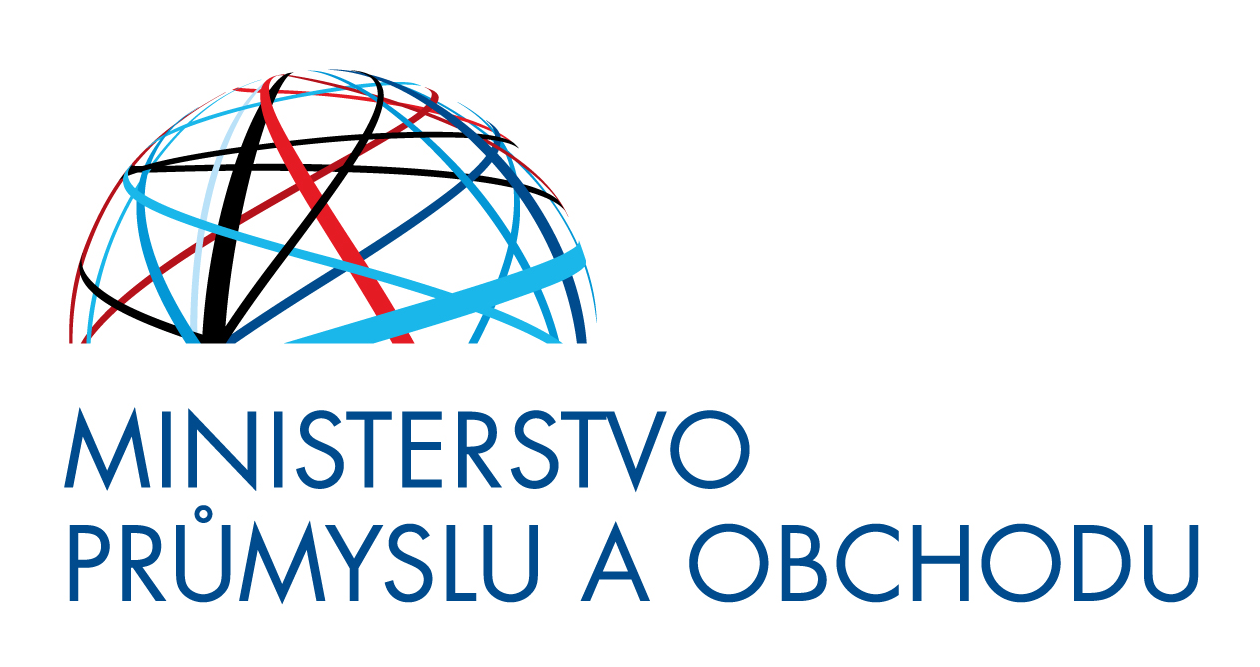 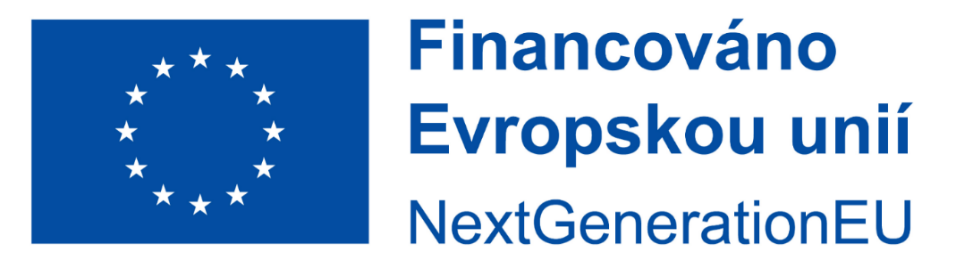 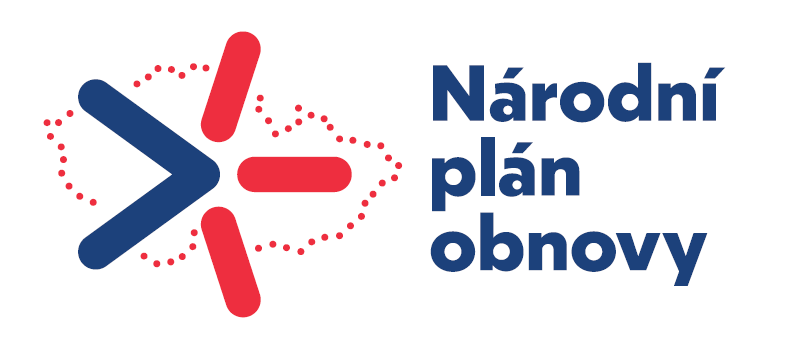 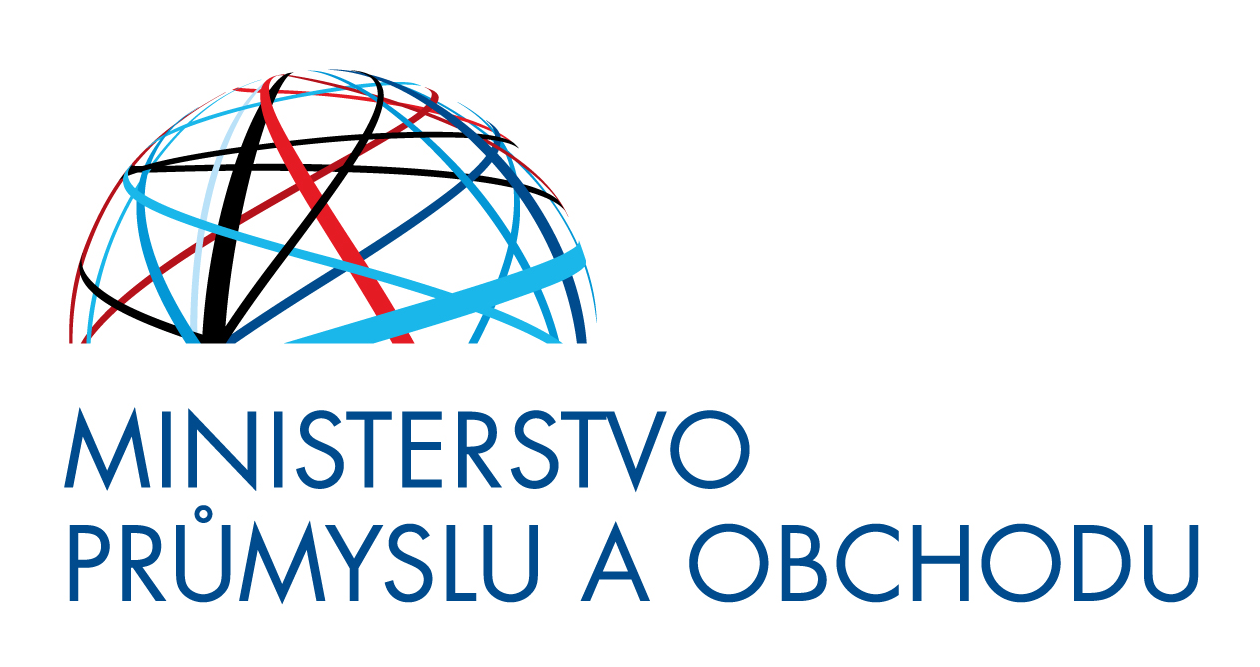 